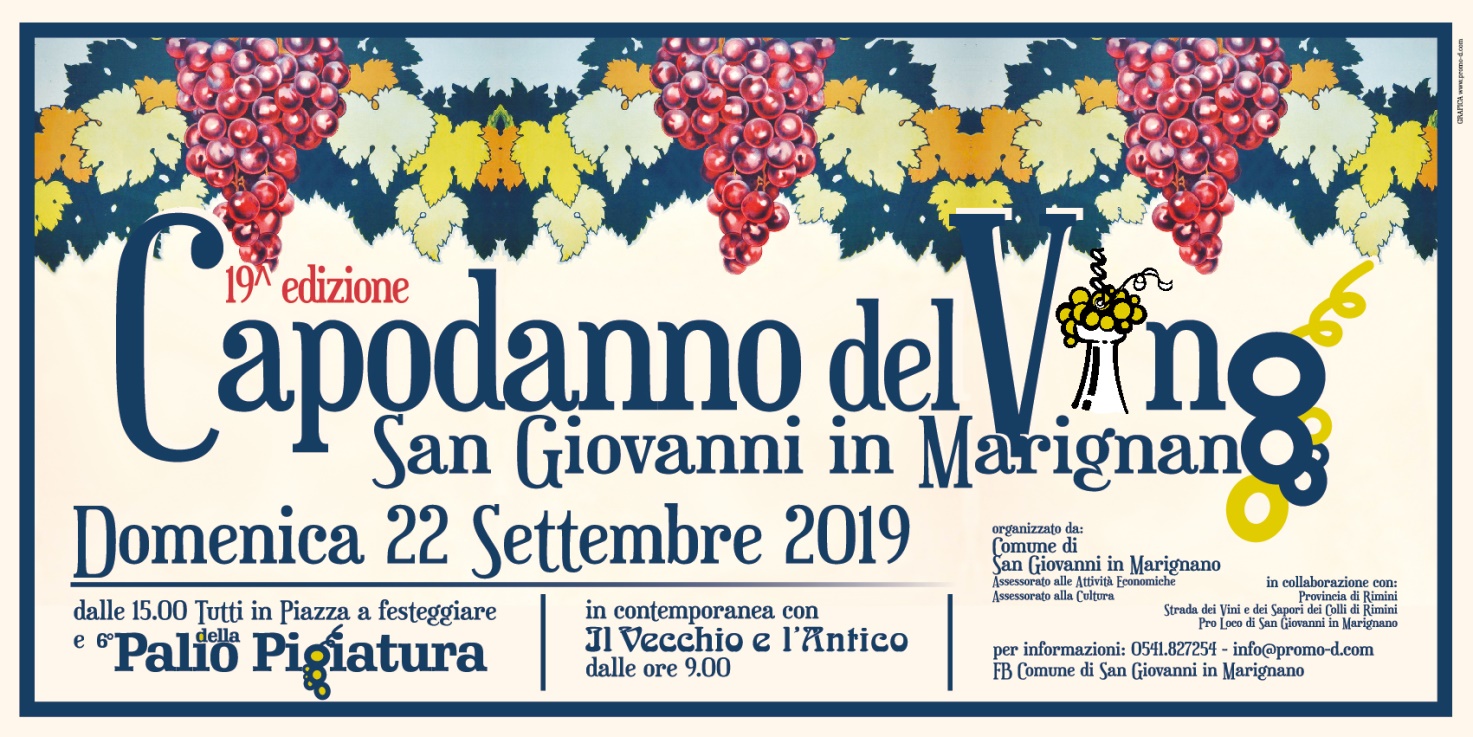 CAPODANNO DEL VINO E PALIO DELLA PIGIATURADOMENICA 22 SETTEMBRE 2019via Venetodalle 9.00 IL VECCHIO E L’ANTICOvia XX Settembre, via Borgo XXII Giugno e via Romadalle 9.30 Mercatino dell’Artigianato e del Prodotto Tipico“La CasaMatta”: mercatino e pescaDal pomeriggio Grande Festa di PaeseGiochi, Mestieri e Memorie d’una voltaCorpo Bandistico, Balli e Musica dalle 15.00 alle 19.30 Degustazioni:Vini locali a cura delle cantine marignanesi Enzo Ottaviani, Fattoria Poggio San Martino, Tenuta del Monsignore, Torre del PoggioPiada Romagnola con Porchetta a cura di Circolo Arci F. BerettaPiada con Fagioli a cura di Scuolinfestadalle 15.00Via Veneto – Parco dei Tigli: Ecoprinting, il fascino della naturaVia XX Settembre: Commercio, Mercato, Memorie e Mestieri d’una voltaPiazza Silvagni: I Giochi d’una Volta, Animazioni per bambini, Spettacoli tradizionaliSpettacoli (Piazza Silvagni)Ore 15.30 (Chiesa di Santa Lucia): Musiche d’organo del M° Roberto Torriani ore 16.00 Concerto del Corpo Bandistico di San Giovanni in Marignanoore 17.30 Sfilata e 6° PALIO DELLA PIGIATURA tra le frazioni storiche marignanesi a cura di Ass. Pro Loco e Cav. CucchiariniCoordinamento: Comune di San Giovanni in MarignanoDegustazioni Vini: Enzo Ottaviani, Fattoria Poggio San Martino, Tenuta del Monsignore, Torre del Poggio, con il coordinamento di Promo D srlDegustazioni Cibo: Circolo Arci F. Beretta e ScuolinfestaPalio della Pigiatura: Pro Loco con la collaborazione del cav. Cucchiarini E la partecipazione delle frazioni: Cattolica, Monte di Conca, Pian di Ventena, PietrafittaPer l’organizzazione dell’evento si ringraziano tutti i figuranti, i volontari e le Associazioni marignanesi in particolare:Pro Loco Avis Bimbi per NaturaComitato Cittadino Frazione Pianventena Corpo Bandistico di San Giovanni in MarignanoFrazioni storiche marignanesi e volontari: Cattolica, Monte di Conca, Pian di Ventena, PietrafittaLa CasaMatta – AuserMoto Club “Enzo Vanni”RegnodiFuoriScuolinfesta Nonne del centro ricreativo “L’Amicizia”Per il prestito di costumi e materiali di scena si ringraziano:Comune di SaludecioDiego CiandriniPro LocoPer la collaborazione, i materiali ed il supporto si ringraziano: Fioreria d’Arte Mazzini MonicaSuperconad MarignanoInformazioni: Comune 0541.828122 cultura@marignano.net Promo D 0541.827254 info@promo-d.comwww.marignano.net  FB SanGiovanniinMarignanoCAPODANNO DEL VINO 19a EDIZIONE E 6° PALIO DELLA PIGIATURA                    
L’evento “Capodanno del Vino e Palio della Pigiatura” celebra le tradizioni della Romagna contadina, nonché i vini di qualità che hanno permesso a San Giovanni in Marignano, "Uno dei Borghi più belli d'Italia", di essere inserito all’interno della “Strada dei Vini e dei Sapori dei Colli di Rimini”. Questo evento è il nostro personale benvenuto al vino nuovo! Passeggiando nel centro storico, si potrà fare un tuffo nel passato, all'inizio del Novecento, tra gli antichi mestieri e tanti personaggi tradizionali, lo strillone, i briganti, le azdore, i cantastorie. Durante il pomeriggio sarà possibile degustare vino e piade, ma anche partecipare a giochi ed eventi per grandi e piccini, che rievocano la vita nella campagna e la civiltà contadina.
Il culmine dell’evento sarà la 6a edizione de “il Palio della Pigiatura”. Le frazioni marignanesi, Cattolica, Monte di Conca, Pian di Ventena, Pietrafitta, rappresentate da una coppia, si sfideranno per aggiudicarsi il Palio di Marignano! Nel 2018 il Palio è stato vinto da Santa Maria.Altri eventiSabato 21 alle ore 21.00 Galleria Palazzo CorbucciInvito a Palazzo… che Storia è?A cura di Pro Loco con la partecipazione dell’8 Narrante Sabato 28 Giornata del DonoOre 9.00 Parco Gaibarella: Puliamo il MondoOre 15.00 Stadio comunale: #sangiovanniinsieme Presentazione delle attività, corsi, laboratori e progetti a cura delle realtà del territorio alla cittadinanza Ore 16.00 Partita Comune – Associazioni